IQMS:  TEMPLATE FOR INTERNAL MODERATION  SCHOOL: ……………………………………	PRINCIPAL …………………………………	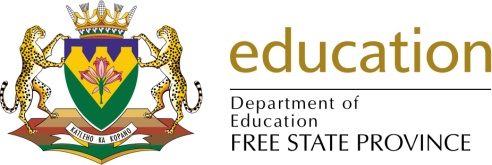 COORDINATOR: ……………………………….	SMGD ………………………………..	  DATE: …………………………………..STRUCTURE/INDIVIDUALSROLES/ RESPOSIBILITIESYESNOEVIDENCEPRINCIPAL AS A SUPERVISORHas organized an Advocacy & Training Workshop at SchoolMinutes of staff workshop on Advocacy & TrainingPRINCIPAL AS A SUPERVISORHas ensured that every educator was provided with a copy of the IQMS document.Every educator has a copy of the IQMS ManualPRINCIPAL AS A SUPERVISORHas facilitated the democratic election of the SDT.SDT is available and operational.PRINCIPAL AS A SUPERVISORHas ensured that IQMS is implemented uniformly and effectively at the school.Implementation Plan is available and adhered toPRINCIPAL AS A SUPERVISORWill ensure that evaluation results are internally moderated before they are sent to the District Office.Principal’s signature on all Exemplars that are to be sent to the District OfficePRINCIPAL AS A SUPERVISORWill ensure that the School Improvement Plan and Score sheets are correct and delivered in time.Principal’s signature on all Exemplars that are to be sent to the District OfficePRINCIPALDEPUTY PRINCIPALHODEDUCATORHas undertaken the Self-Evaluation of his/her performance during Development Appraisal.Complete Self-Evaluation instrumentsPRINCIPALDEPUTY PRINCIPALHODEDUCATORThese Self-Evaluations have been conducted both inside and outside class.Complete Self-Evaluation instrumentsPRINCIPALDEPUTY PRINCIPALHODEDUCATORHas selected his\her DSGDSG’s for different educators are available.PRINCIPALDEPUTY PRINCIPALHODEDUCATORHas engaged in Pre-Evaluation Discussions both during Baseline Evaluation and for Performance Management (i.e. summative evaluationCompleted Pre-Evaluation Profile Checklist.PRINCIPALDEPUTY PRINCIPALHODEDUCATORHas developed a Personal Growth Plan (PGP) Assisted by DSG.Completed PGP available for every educatorPRINCIPALDEPUTY PRINCIPALHODEDUCATORHas attended INSET and other development programmesin areas identified for developmentPGP reflects development and support, Pre Evaluation Profile Checklist DEVELOPMENT  SUPPORT GROUPHas been properly constituted for all educatorsList: DSG membersDEVELOPMENT  SUPPORT GROUPHas engaged the educator in Pre-Evaluation and Post-Evaluation discussions.Completed Pre-Evaluation Checklist.Post-Observation Minutes kept and signed.Completed and signed LessonObservation Data Sheets.DEVELOPMENT  SUPPORT GROUPHas observed and evaluated the educator on all performance standards applicable to his\her post.Completed Evaluation Forms:Baseline Evaluation &Performance Measurement.DEVELOPMENT  SUPPORT GROUPHas provided support and development to the educator according to areas identified for development.PGP to indicate this developmentPre- Evaluation Profile Checklist.DEVELOPMENT  SUPPORT GROUPHas assisted the educator in finalizing his\her PGP.PGP availableSTAFF DEVELOPMENT TEAMHas, in collaboration with the Principal, developed a management/implementation/SIP for IQMS.  Management/ Implementation/ SIP is available and adhered to.STAFF DEVELOPMENT TEAMHas ensured that all records and documentation on IQMS are maintainedSchool Master File: IQMS educator File: IQMSSTAFF DEVELOPMENT TEAMEnsures that decisions and scores allocated by the DSG are fair and objective.Post-Observations are checked (evaluation forms and score sheets)STAFF DEVELOPMENT TEAMDevelops Composite Score Sheets for the school and effects the necessary adjustments.Composite score sheets submitted on time.STAFF DEVELOPMENT TEAMHas developed and coordinated staff development programmes.Staff Development Programmes reports operational.Such programmes reflected in the Implementation Plan.STAFF DEVELOPMENT TEAMHas dealt with and resolved differences ( if applicable) between DSG’s and educators fairly and objectively.Post-observation Minutes.DISTRICT OFFICEHas organized Advocacy & Training workshops for educatorsAdvocacy & Training conducted.DISTRICT OFFICEHas ensured that the implementation process was monitored on an ongoing basisSMGD’s / IQMS officials supported schools during the yearDISTRICT OFFICEHas arranged professional development programmes in accordance with identified needs of educators and the District Improvement Plan.District Improvement Plan (DIP) has delivered professional development programmes to educatorsDISTRICT OFFICEHas provided school with timeframes for the submission of composite Score Sheets.Schools know when to submit their Composite Score Sheets.